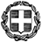       “European Heritage builds European Identity”Mobility in Greece: An ancient city echoes in the silence.Participating countries: , , ,  Host Institution: Paralias High School of Kalamata, Kalamata, GreeceDate of visit: 08th to 14th of April 2022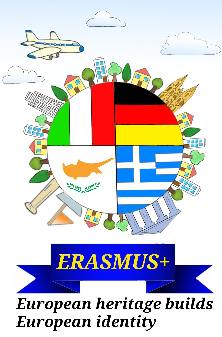 WEEKLY SCHEDULE:Friday, April 8th   ……  Arrival of the Cypriot team ……..Arrival of the Italian team……  Arrival of the German teamWelcome dinner (teachers only)Saturday, April 9st  9:00		   Teachers and students arrive at school.9:15		   Welcome by the Headmaster and tour around the school9:30 – 10:15     Short presentation of Greece, of Kalamata and our school10:15 – 11:45   Ice breaking games 11:45 – 12:15   Brunch-Welcome party12:15 – 14:00   Work in transnational groups                Free afternoonSunday, April 10th 8:15        	    Teachers and students arrive at school8:30              	    Departure by bus for ancient Messini 9:15                   Arrival at the archeological site of ancient Messini9:15 – 13:30      Tour and different activities-students work in transnational groups 14:00 – 15:30    Lunch at a local restaurant15:30 – 16:15    Teachers and students return to school              Free afternoonMonday, April 11rd 8:15	               Teachers and  students arrive at school8:30 – 13:30       Walk to the port and participation in the experiential project “Kalamata : From the port to the csstlet”  Students participate in transnational groups (break at the city square–coffee break and brunch for the teachers and students) –Visit to the archaeological Museum if Messinia  14:00		     Return to school           Free afternoon for the studentsTuesday, April 12th 08:15	              Teachers and students arrive at school- Departure from school           9:00 – 9:45        Visit to the University of Kalamata10:00 – 10:45    Visit to Mana –Elia, a natural monument of UNESCO-activities11:00 – 12:30    Return to school  - work in groups12:30-18:00	   Departure for Kardamili, a traditional village in Mani, lunch, return to Kalamata           Free evening Wednesday, April 13th 8:15 		   Teachers and students arrive at school8:30 – 9:30       Presentations9:30 – 9:45       Break  9:45 – 10:30     Evaluation of the mobility10:30 – 11:30   Coffee break  11:30 – 14:00   Students workshops/ activities 8:00                  Farewell dinner (teachers) Thursday, April 14th - Travel day…….Departure of Italian team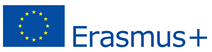 …….Departure of Cypriot team…… Departure of German teamGREEK REPUBLICMINISTRY OF EDUCATION------                   Kalamata,08 / 04 / 2022REGIONAL DIRECTORATE OF PRIMARY AND SECONDARY EDUCATION OF PELOPONNESEDIRECTORATE OF SECONDARY EDUCATION OF MESSINIAPARALIAS HIGH SCHOOL OF KALAMATA------Address:Voulgaroktonou and PraxitelousZip code:241 32 KALAMATAWeb page:http://gym-par-kalam.mes.sch.grEmail:mail@gym-par-kalam.mes.sch.grPhone number:2721096174Fax:2721022828